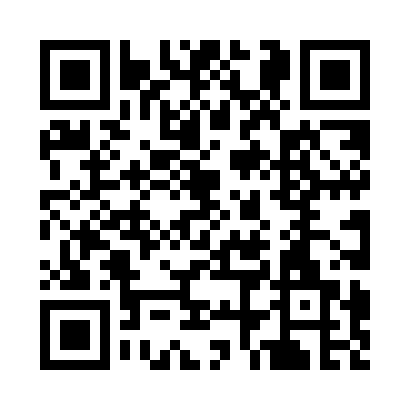 Prayer times for Winthrop Beach, Massachusetts, USAMon 1 Jul 2024 - Wed 31 Jul 2024High Latitude Method: Angle Based RulePrayer Calculation Method: Islamic Society of North AmericaAsar Calculation Method: ShafiPrayer times provided by https://www.salahtimes.comDateDayFajrSunriseDhuhrAsrMaghribIsha1Mon3:275:1112:484:518:2510:092Tue3:285:1212:484:518:2410:083Wed3:285:1212:484:518:2410:084Thu3:295:1312:484:528:2410:075Fri3:305:1312:494:528:2410:076Sat3:315:1412:494:528:2310:067Sun3:325:1512:494:528:2310:058Mon3:335:1512:494:528:2210:059Tue3:345:1612:494:528:2210:0410Wed3:355:1712:494:528:2210:0311Thu3:365:1812:504:528:2110:0212Fri3:375:1812:504:528:2010:0113Sat3:395:1912:504:528:2010:0014Sun3:405:2012:504:528:199:5915Mon3:415:2112:504:518:199:5816Tue3:425:2212:504:518:189:5717Wed3:445:2312:504:518:179:5618Thu3:455:2412:504:518:179:5519Fri3:465:2412:504:518:169:5420Sat3:485:2512:504:518:159:5221Sun3:495:2612:504:518:149:5122Mon3:505:2712:504:508:139:5023Tue3:525:2812:504:508:129:4824Wed3:535:2912:504:508:119:4725Thu3:545:3012:504:508:109:4626Fri3:565:3112:504:498:099:4427Sat3:575:3212:504:498:089:4328Sun3:595:3312:504:498:079:4129Mon4:005:3412:504:488:069:4030Tue4:025:3512:504:488:059:3831Wed4:035:3612:504:478:049:37